ANMÄLAN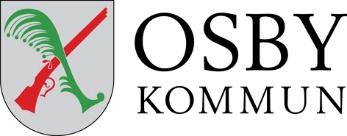 om registrering avdricksvattenanläggningenligt LIVSFS 2022:12 och LIVSFS 2005:20Genom att ange en e-postadress godkänner jag att all kommunikation, inklusive utskick av beslut, sker via e-post.Anmälan avserAlt.1. Anmälan om registrering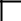 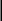  Ny dricksvattenanläggning Anläggningen beräknas vara färdigställd: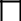  Befintlig anläggning, har funnits sedan år:Alt. 2 Betydande ändring av verksamhet i befintlig anläggning, t ex ändrad beredning, ändrad råvattentäkt. Beskriv kort: Anläggningen beräknas vara färdigställd:Anläggningen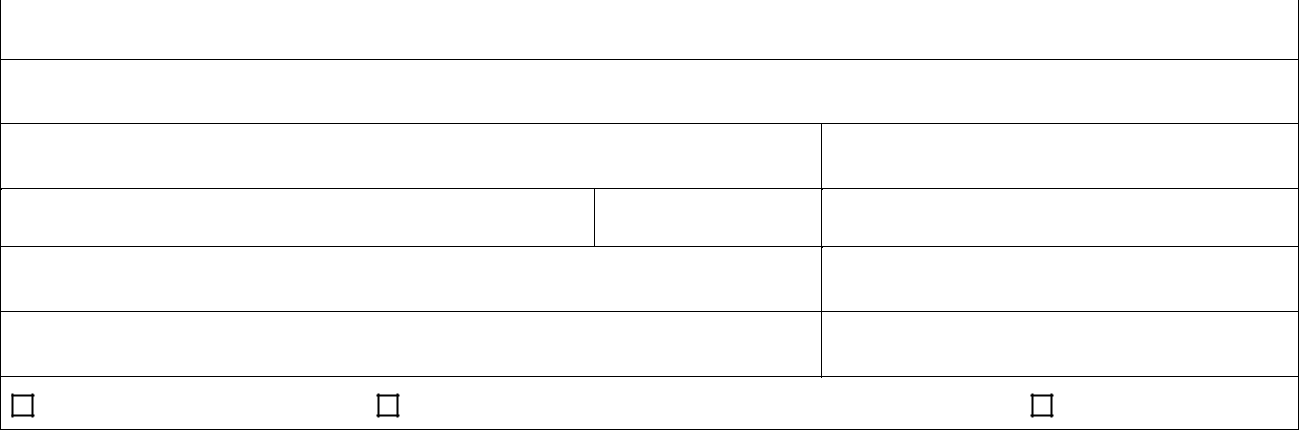 Vattnet används till följande, ett eller flera X Dricksvatten till användare/konsumenter (t.ex. kommunal anläggning, samfällighet) 
 Dricksvatten i livsmedelsverksamhet (t.ex. restaurang, café, livsmedelstillverkning) 
 Dricksvatten i offentlig verksamhet (t.ex. skolor, sjukhem, församlingshem) 
 Dricksvatten i övrig kommersiell verksamhet (t.ex. livsmedelsverksamhet, camping, hotell, vandrarhem)  Annat:Vattenanläggningen består av Vattenverk  Distributionsanläggning, områden: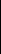 Uppgifter om råvattnetHalter av mikroorganismer i råvattnet (antal /100 ml råvatten)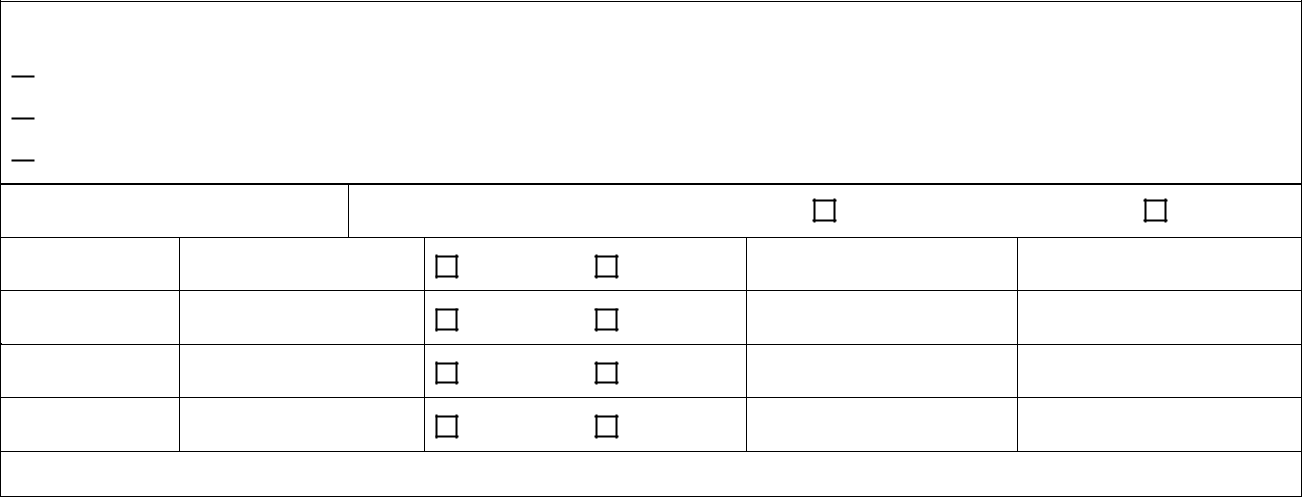  E.coli/Enterokocker > 10 eller Koliforma bakterier >100 E.coli/Enterokocker ≤ 10 eller Koliforma bakterier 1-100 E.coli/Enterokocker eller Koliforma bakterier ej påvisadeOm du inte får plats att ange alla brunnarna så använd utrymmet under övriga upplysningar eller separat papper. Består anläggningen av råvattenbrunnar, konstgjord infiltration, renvattenbrunnar ska det framgå vilken brunn som är rå- resp renvattenbrunn.Produktionsvolym, den volym som pumpas ut från vattenverket på nätet Antal personer vattenverket försörjer med dricksvatten, genomsnitt per kalenderår.Fritidsboende räknas som 1/12-dels person. I ett fritidshus räknas 2,5 fritidsboende.Vattenverk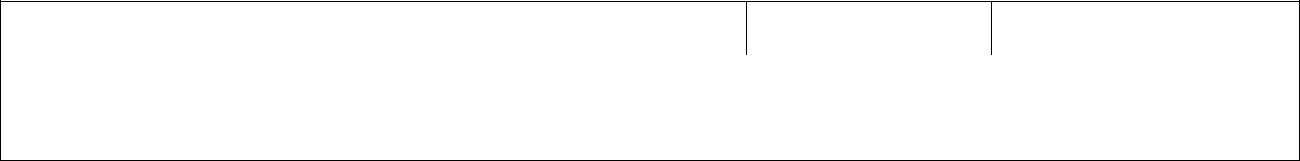 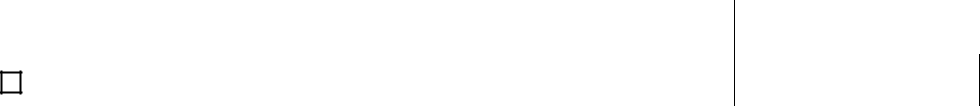 Reservoarer och liknande som är belägna i direkt anslutning till vattenverket och med kort överföringstid av dricksvattnet ska räknas som tillhörigt vattenverket. I annat fall hör de till distributionsanläggningen.BeredningMikrobiologiska barriärer: Konstgjord infiltration, (uppehållstid <14 dygn) Desinfektion med klor (utom kloramin)    Desinfektion med ozon     Desinfektion med UV-ljus Kemisk fällning med efterföljande filtrering (t.ex. aluminiumsulfat med efterföljande filter) Membran, med porvidd ≤100 nm (0,1 µm) Långsamfiltrering Annan beredning_LarmAvlopp från backspolning av filter, rengöring av sedimenteringsbassänger mm Finns ej Finns, spolvattnet avleds tillÅtersugningsrisk finns t.ex. vid strömavbrottDistributionsanläggningOm vattenanläggningen består av vattenverk med mer än en distributionsanläggning så använd utrymmet under övriga upplysningar eller separat papper. Komplettera med uppgift om distribuerad volym per dygn för varje distributionsområde.Reservoarer och liknande som är belägna i direkt anslutning till vattenverket och med kort överföringstid av dricksvattnet räknas som tillhörigt vattenverket, alltså anges under rubrik ”Vattenverk”. I annat fall ska de anges här under rubrik ”Distributionsanläggning”.ReservvattentäktReservkraftverkUppgifter som behövs för bedömning av minsta provtagnings- och analysfrekvensProducerad volym, m3 per dygn (mängden som pumpas ut från vattenverket). Dygnsmängden kan beräknas t ex genom att dela den årligen producerade med 365.Uppgifter som behövs för riskklassificeringTill anmälan skall bifogasBeskrivning av vattenverket inklusive situationsplan som visar vattentäkt (brunn), vattenverk, ledningsnät, reservoarer, byggnader o s v på fastighetenFaroanalys, enligt Livsmedelsverkets föreskrifter (SLVFS 2001:30) om dricksvatten.Förslag på undersökningsprogram baserat på faroanalys enligt (SLVFS 2001:30) En driftinstruktionUnderskrift  (behörig företrädare)Ort och datum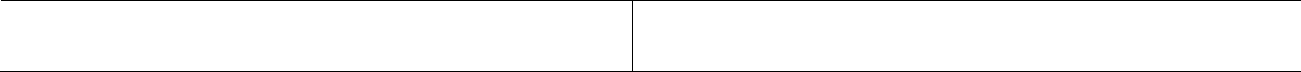 AvgiftFör registrering av dricksvattenanläggning tas ut en avgift för en timme nedlagd handläggningstid. 
Aktuella taxor finns på www.Osby.se. Övriga upplysningar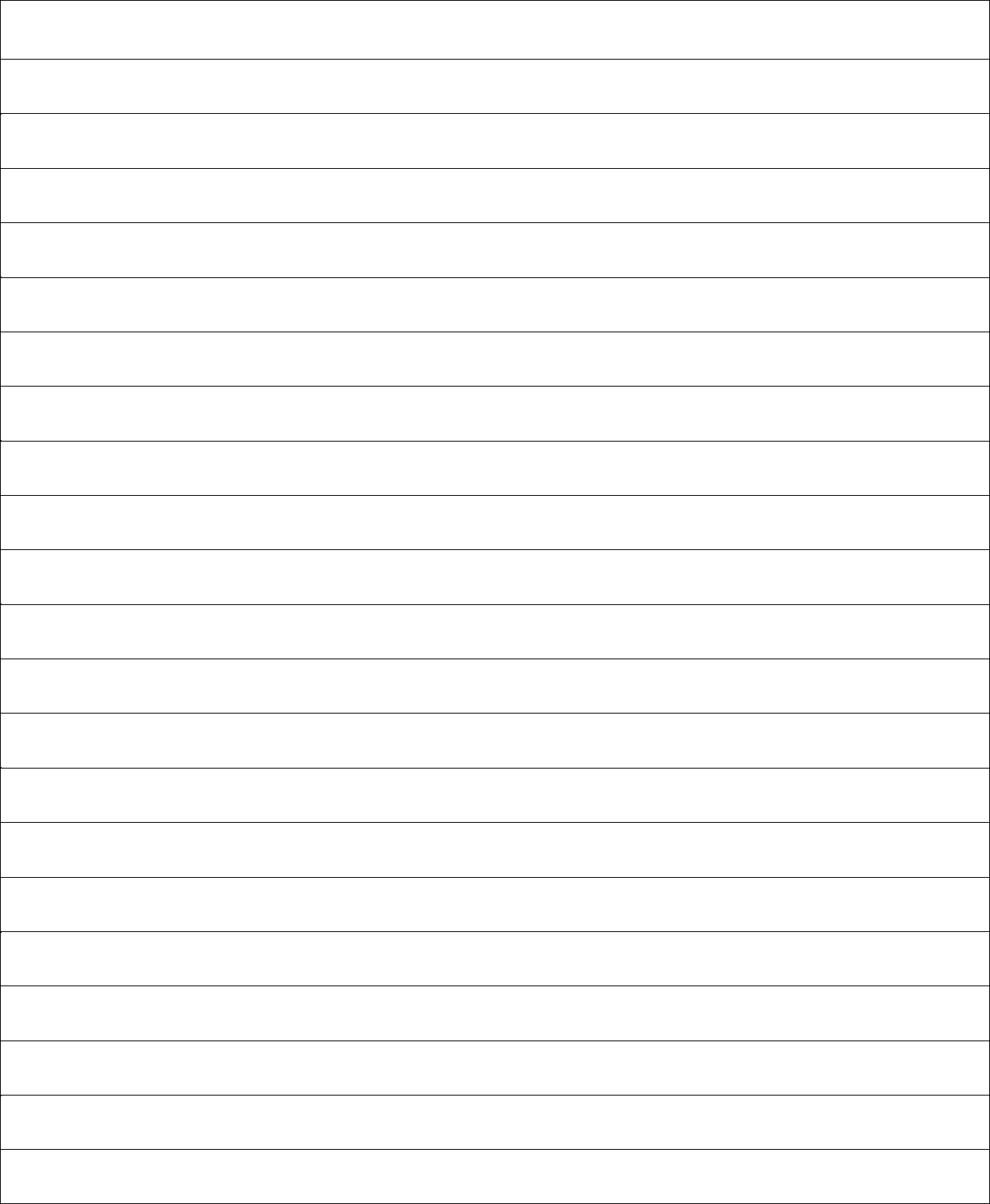 Information om undersökningsprogram och faroanalysFörslag på undersökningsprogram och faroanalys skall fastställas av miljö- och byggenheten och gäller i fem år.  Skickas till:Osby kommun, miljö- och byggenhetenLivsmedelsföretagarens och/eller företagets/föreningens namnPerson-/OrganisationsnummerPostadressPostnummerOrtnamnTelefon/mobilE-postKontaktpersonTelefon/mobil kontaktpersonTelefon/mobil kontaktpersonAnläggningens namnFastighetsbeteckningBesöksadressBesöksadressDriftansvarigTelefon/mobilAdressPostnummerPostnummerOrtProvtagningsansvarigTelefon/mobilFastighetsägare (om annan än sökande)Telefon/mobilAllmän anläggningGemensamhetsanläggning, t ex samfällighetAnnanAlt.1.Alt.2.Alt.3.Dricksvattnet utgår från ytvatten,Dricksvattnet utgår frånDricksvattnet utgår frånnamn på sjö/vattendrag:grundvatten som till största delen haropåverkat grundvattengrundvattenkaraktär men som undernågon del av året har påverkan avytvatten, t.ex. inläckage i en brunn(ytvattenpåverkat grundvatten)Antal brunnar:st  Brunnarna är anmälda till brunnsarkivet:st  Brunnarna är anmälda till brunnsarkivet:st  Brunnarna är anmälda till brunnsarkivet:ja, ange id-nr nedanja, ange id-nr nedannej,Brunn 1Idnr:BorradGrävdDjup:mAnlagd år:Brunn 2Idnr:BorradGrävdDjup:mAnlagd år:Brunn 3Idnr:BorradGrävdDjup:mAnlagd år:Brunn 4Idnr:BorradGrävdDjup:mAnlagd år:<50 personer50-500 personer501-5000 personer> 5000 personerProduktionsvolym:<10 kubikmeter/dygn≥10 kubikmeter/dygnProduktionsvolym, kubikmeter per år:Produktionsvolym, kubikmeter per år:Hydrofor/HydropressAntal:Volymm3Tryckstegringsstation/-er med beredningAntal:Reservoar/-er, t.ex. lågreservoar vid vattenverkAntal:Volymm3Övrig beredning/verksamhet:Monokloramin, färdigbereddDosering av ammoniumMembran (porvidd större än 0,1 µm)Membran (porvidd större än 0,1 µm)AvhärdningsfilterSandfilterFluoridfilterJärn/manganfilterRadonavskiljareBarriär i beredskap (t.ex. möjlighet till klorering vid behov)Barriär i beredskap (t.ex. möjlighet till klorering vid behov)pH-justeringTyp av ämne vid pH-justering:Alkaliskt filter/avsyrningsfilterTyp av alkaliskt filter:Annan beredning:Konstgjord infiltration (uppehållstid > 14 dygn), uppehållstiden beräknas till:Konstgjord infiltration (uppehållstid > 14 dygn), uppehållstiden beräknas till:dygnTurbiditetslarmpH-larmUV-larmKlorlarmOzonlarmAnnat:Hydrofor/HydropressAntalVolymHydrofor/Hydropressm3Tryckstegringsstation/-er utan beredningAntalTryckstegringsstation/-er utan beredningReservoarTypVolymReservoarm3ReservoarTypVolymReservoarm3Finns ejFinns, klarar ca% av ordinarie dricksvattenförsörjningFinns ejFinns, är placerat≤ 10>10 - ≤ 100>100 - ≤ 400>400-≤600> 600-≤800>800-≤1000>800-≤1000>1000-≤2000>2000-≤4000>4000-≤10000>4000-≤10000>10000-≤15000>10000-≤15000>15000-≤20000> 20 000 - ≤ 100 000> 100000Distribuerat dricksvatten från vattenanläggningen, m3 per dygnDistribuerat dricksvatten från vattenanläggningen, m3 per dygnDistribuerat dricksvatten från vattenanläggningen, m3 per dygnDistribuerat dricksvatten från vattenanläggningen, m3 per dygn>100000>10000 – 100 000>1 000 – 10 000>100–1000>10- 100≤ 10NamnteckningNamnförtydligande